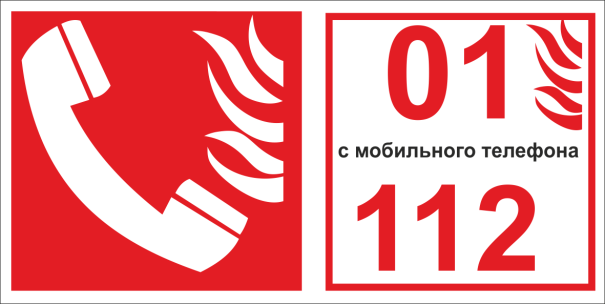 При обнаружении пожара в столовойОповестить о пожаре всех находящихся в помещениях столовой работников и учащихся в обеденном зале,  при помощи кнопки оповещения или подав сигнал голосом.Сообщить об обнаружении пожара в городскую пожарную охрану по телефону 01.		При этом необходимо сообщить:-	точный адрес объекта, д. Вершина, ул. Советская, д. 52-	наименование объекта, МБДОУ «Дундайский детский сад» -	место возникновения пожара или обнаружения признаков пожара,-	вероятную возможность угрозы людям, а также другие сведения, необходимые диспетчеру пожарной охраны,-	назвать себя и номер телефона, с которого делается сообщение о пожаре.Сообщить директору по тел. 89500893734Отключить технологическое электрооборудованиеВстретить пожарные подразделения. По прибытии на место пожарной охраны сообщить информацию об очаге пожара, имеющиеся сведения о нахождении людей в опасной зоне, о предпринятых мерах по ликвидации пожара и эвакуации. Сообщить о конструктивных и технологических особенностях здания, наличие опасных факторов (наличие устройств под напряжением, емкостей с ЛВЖ и ГЖ, баллонов с газами и т.п.)При необходимости обеспечить отключение электроэнергии, отключить системы общеобменной вентиляции, выполнить другие мероприятия, способствующие предотвращению развития пожара и  задымлению помещений.Прекратить все работы, не связанные с мероприятиями по тушению пожара.При необходимости вызвать скорую помощь.Эвакуация при пожареПри возникновении пожара, немедленно принять меры по эвакуации посетителей и обслуживающего персонала из помещений  столовой.С учетом сложившейся обстановки определите наиболее безопасные эвакуационные пути и выходы, обеспечивающие возможность эвакуации людей в безопасную зону в кратчайший срок;Эвакуацию следует начинать из помещения, в котором возник пожар, и смежных с ним помещений, которым угрожает опасность распространения огня и продуктов горения. Ориентироваться необходимо по знакам эвакуации.Исключить возможность возвращения посетителей и работников в помещение, где возник пожар чем бы это не было мотивированно (оставленные документы, одежда и пр.);Если дым и пламя в соседних помещениях не позволяют выйти наружу:не поддавайтесь панике; помните, что современные  конструкции в состоянии выдержать высокую температуруесли возможности эвакуироваться нет, то для защиты от тепла и дыма постарайтесь надежно загерметизировать свое помещение. Для этого плотно закройте входную дверь, намочите водой любую ткань, обрывки одежды или штор и плотно закройте (заткните) ими щели двери изнутри помещения. Во избежание тяги из коридора и проникновения дыма с улицы - закройте окна, форточки, заткните вентиляционные отверстия, закройте фрамуги вентиляционных решеток;Отключение электричестваДля отключения электричества в столовой используйте тумблеры в электрощите. Электрощит находится в помещении _________________________________________________Правила работы с первичными средствамипожаротушенияДля тушения небольших загораний, для локализации горения в начальной стадии пожара, тушения одежды, используйте огнезащитное полотно. Порядок  использования порошкового огнетушителя:поднести огнетушитель к очагу пожара (загорания) , сорвать пломбу, выдернуть чеку за кольцо, путем нажатия рычага, огнетушитель приводится в действие, при этом необходимо струю огнетушащего вещества направить на очаг загорания.При тушении пролитых ЛВЖ и ГЖ тушение начинать с передней кромки направляя струю порошка на горящую поверхность а не на пламя.Горящую вертикальную поверхность тушить снизу вверх.Наиболее эффективно тушить несколькими огнетушителями группой лиц.после применения огнетушителя необходимо заменить его новым, годным к применению. использованный огнетушитель необходимо сдать руководителю для последующей перезарядки, о чем сделать запись в журнале учета первичных средств пожаротушения.Использование первичных средств пожаротушения для хозяйственных и прочих нужд, не связанных с тушением пожаров, запрещается.Первая помощь пострадавшим от ожоговПри загорании одежды на человеке следует немедленно потушить горящую одежду. Вынесите пострадавшего из зоны пожара. Вызовите скорую помощь по мобильному телефону набрав 030. До прибытия помощи, при ожогах горячими жидкостями или расплавленным металлом быстро удалить одежду с области ожогов. Приставшие к телу части одежды не срывайте.Нельзя срезать и срывать образовавшиеся пузыри, касаться ожога. При ожогах отдельных частей тела кожу вокруг ожога протирают спиртом, одеколоном, водой, а на обожженную поверхность накладывают сухую стерильную повязку.Для прекращения воздействия температурного фактора необходимо быстрое охлаждение пораженного участка тела путем погружения в холодную воду, под струей холодной воды.     ИНСТРУКЦИЯДействия при пожаре в столовой «Дундайский детский сад» по адресу: с Дундай , ул. Школьная, д. 5